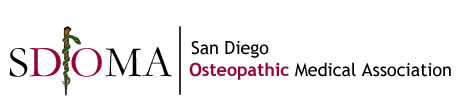 May Meeting AnnouncementMay Meeting AnnouncementDATE:Tuesday, May 9, 2017The 2nd Tuesday of the monthTIME:Lecture 7:00 PMFood will be available prior to the presentationWHERE:Classroom 3Kaiser Permanente Hospital4647 Zion Avenue  San Diego We are in the main hospital building.  Classroom is located in the basement, across from the cafeteria.  Follow the signs when exiting the elevator.CME Speaker:     Edward Chao, D.O., Endocrinologist,  SDOMA memberCME TOPIC:“Practical Pearls for Diabetes Care”RSVP:To attend, please respond by Friday, May 5, 2017. Be sure to include your name and number of attendees.  RSVP by email to sdosteopath@gmail.com or by faxing this completed form to 858-486-6974.  Please include name and number of attendees.[  ] YES, I, _____________________________ will be attending[  ] I will have ______ guestsCME:Upcoming CME:“The San Diego Osteopathic Medical Association has requested that theAOA Council on Continuing Medical Education approve this program for 2hours of AOA Category 1-A CME credits.  Approval is currently pending.”We are helping to sponsor the Sharp Healthcare Osteopathic Medicine Conference again this year.  The date is September 23, 2017 from 7:30 am until 4:30 pm.  It will be held at the Hyatt Regency Mission Bay.  The cost for SDOMA members is $100 for 7 AOA 1A CME credits.  See sharp.com/osteopathiccme for more information and to register.Your 2017 LeadershipYour 2017 Leadership